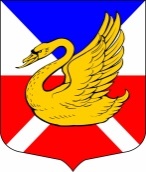 МЕСТНАЯ АДМИНИСТРАЦИЯВНУТРИГОРОДСКОЕ МУНИЦИПАЛЬНОЕ ОБРАЗОВАНИЕ САНКТ-ПЕТЕРБУРГАМУНИЦИПАЛЬНЫЙ ОКРУГ ОЗЕРО ДОЛГОЕКОМИССИЯ по соблюдению требований к служебному поведению и урегулированию конфликта интересов 197349, г. Санкт-Петербург, пр. Испытателей, д.31, корп.1, тел: (812) 301-05-01, Факс (812) 301-05-02E-mail: mo68@list.ruhttp://www.ozero-dolgoe.netОКПО 48953011 ОКОГУ 3200300 ОГРН 1037832025604ИНН/КПП 7814092405/781401001ПРОТОКОЛ «__17__»__октября__2017 г.						№___02____Присутствовали:Присутствовали: пятеро из пяти. Кворум имеется.Приглашенные: Ходырева Светлана Николаевна – глава Местной администрацииМуниципальные служащие отдела опеки и попечительства МА МО МО Озеро Долгое -Михайлова С.А. – начальник, Подгорная Наталья Александровна – ведущий специалист, Григорьев Иван Николаевич – специалист первой категории, Карнаушко Ирина Сергеевна – специалист первой категории Повестка дня:Рассмотрение обращения гражданки Тихомировой Н.А. с целью выявления наличия коррупционного фактора в служебном поведении муниципальных служащих – специалистов отдела опеки и попечительства Местной администрации МО МО Озеро ДолгоеСлушали: Председателя комиссии Макеенко Е.А.В комиссию поступило обращение Тихомировой Н.А., в котором говориться, что ей при телефонном разговоре было отказано представителем отдела опеки и попечительства Местной администрации в предоставлении консультации по вопросам усыновления;С целью уточнения личности представителя отдела опеки и попечительства, участвовавшего в телефонном разговоре с гражданкой Тихомировой Н.А., ей был сделан повторный звонок.Тихомирова Н.А. не смогла уточнить личность специалиста, сказав, что она не помнит кто с ней разговаривал, а так же не помнит представлялся ли специалист, но помнит, что это была женщина.При повторном звонке Тихомировой Н.А. были даны ответы на все заданные ей вопросы, лично начальником отдела она была приглашена на прием в установленные для этого часы, однако Тихомирова Н.А. от посещения отдела опеки и попечительства отказалась.Разговор производился в присутствии председателя комиссии Макеенко Е.А.Из объяснительной начальника отдела опеки и попечительства Михайловой С.А. по фактам, изложенным в обращении, следует, что специалисты отдела опеки и попечительства подобного разговора не помнят, так как и непосредственно фамилии Тихомирова Н.А., ввиду большого количества телефонных звонков.Более того, номер телефона, указанный в обращении Тихомировой Н.А. не является номером телефона, установленного в отделе опеки и попечительства.Ведущего специалиста отдела опеки и попечительства Подгорную Н.А., которая пояснила, что в отдел опеки и попечительства часто поступают звонки от женщин, которые не всегда считают нужным представляться, но интересуются вопросами усыновления. Из сложившейся в отделе практики, при подобных разговорах, учитывая правовые тонкости процедуры усыновления, гражданам, в первую очередь, предлагается подойти на прием лично, с целью получения полной информации, а так же, в дальнейшем, соблюдения тайны усыновления. Подгорная Н.А. так же рассказала об одном звонке, фамилию звонившей женщины указать не смогла, которая задавала вопросы про усыновление ее ребенка ее супругом, ей все было разъяснено, однако женщина потребовала (именно потребовала), чтобы ей специалисты отдела опеки и попечительства  написали заявление в суд. После подобного поведения звонившей трубку взяла начальник отдела и пояснила, что подобные услуги не входят в полномочия органов опеки и попечительства, особенно при наличии у усыновляемого ребенка законного представителя (родителя). При этом гражданке действительно было предложено обратиться к услугам Интернета или к юристу (о платном юристе речи не шло, тем более что Местной администрацией организованы бесплатные юридические консультации для граждан округа).Идентифицировать, является ли данный звонок звонком гражданки Тихомировой Н.А., не представляется возможным.Специалиста первой категории Григорьева И.Н., который пояснил, что все специалисты отдела работают в одном кабинете, следовательно, телефонный разговор слышен всем, если бы имело место некорректное поведение, а тем более коррупционное проявление в поведении (разговоре) какого либо специалиста, об этом было бы известно всем, более того было бы пресечено начальником отдела, который так же находится в этом же кабинете. При этом Григорьев И.Н. дополнил, что никогда от своих коллег не слышал, чтобы кому то отказали в консультации по телефону, тем более в вопросах усыновления.Специалист первой категории Карнаушко И.С. пояснила, что она вопросами усыновления не занимается, тем не менее подтвердила информацию Григорьева И.Н.Члена комиссии Никольского А.А., который высказал свое мнение о том, что он не усматривает в заявлении Тихомировой Н.А. наличие коррупционной составляющей в действиях специалистов, даже если подобная ситуация имела место быть, в соответствии с законом «О противодействии коррупции», коррупция - это злоупотребление служебным положением, дача взятки, получение взятки, злоупотребление полномочиями, коммерческий подкуп либо иное незаконное использование физическим лицом своего должностного положения вопреки законным интересам общества и государства в целях получения выгоды в виде денег, ценностей, иного имущества или услуг имущественного характера, иных имущественных прав для себя или для третьих лиц либо незаконное предоставление такой выгоды указанному лицу другими физическими лицами.Тихомирову Н.А. не направили к конкретному платному юристу, то есть выгоду третье лицо не приобретало, плату за консультацию с Тихомировой Н.А. не требовали. Если подобная ситуация и была, она скорее говорит о ненадлежащем исполнении специалистом отдела опеки и попечительства своих должностных обязанностей. Однако, Никольский А.А. считает, что обращением Тихомировой Н.А., это не доказано. Все муниципальные служащие отдела опеки и попечительства являются профессионалами своего дела, высококлассными специалистами, нередко проявлявшими терпение и выдержку, разрешая труднейшие жизненные ситуации.Независимого эксперта – Саблову С.А., которая поддержала позицию Никольского А.А., а так же выразила свое мнение, что из обращения Тихомировой не усматривает не только коррупционную составляющую, но и возникновение конфликта интересов, исходя из определения данного этому понятию в законе. Более того, если гражданка Тихомирова имеет свою принципиальную позицию в борьбе с коррупционными проявлениями, она могла быть более последовательна в своих действиях, а именно, подойти на прием в отдел, уточнить, с кем из специалистов у нее состоялась беседа, обратиться с письменным заявлением, а так же обратиться к главе Местной администрации с жалобой на действия специалистов отдела, если она считала их не правомерными. А так, обращение Тихомировой выглядит необоснованным и бездоказательным. Члена комиссии Алексееву О.В., которая напомнила членам комиссии, что перечень документов о котором идет речь в обращение размещен в свободном доступе на официальном сайте МО МО Озеро Долгое в разделе Местная администрация/Опека и попечительство.Подводя итоги выступлений, Председатель комиссии Макеенко Е.А. предложила:Признать, что в действиях специалистов отдела опеки и попечительства отсутствуют коррупционные проявления, заявленные в обращении гр. Тихомировой Н.А.В целях усиления контроля рекомендовать главе Местной администрации Ходыревой С.Н. организовать работы по оборудованию стационарных телефонных аппаратов, установленных в  структурных подразделениях Местной администрации, записывающими устройствами.Голосовали: «ЗА» - единогласно РЕШИЛИ:Признать, что в действиях специалистов отдела опеки и попечительства отсутствуют коррупционные проявления, заявленные в обращении гр. Тихомировой Н.АВ целях усиления контроля рекомендовать главе Местной администрации Ходыревой С.Н. организовать работы по оборудованию стационарных телефонных аппаратов, установленных в  структурных подразделениях Местной администрации, записывающими устройствами.Направить копию данного протокола главе Местной администрации в трехдневный срок с момента его подписания, Голосовали: «ЗА» - единогласно.Председатель КомиссииМакеенко Е.А.Члены Комиссиизаместитель главы Местной администрацииАлексеева О.В.начальник организационного сектора Местной администрацииНикольский А.А. главный специалист Местной администрации по профилактике правонарушенийРева О.В.Саблова С.А.начальник планово-бюджетного отделазаместитель главы Местной администрации МО ЮнтоловоПредседатель_______________________Е.А. МакеенкоЧлены Комиссии_______________________О.В. Алексеева_______________________А.А. Никольский______________________________________________О.В. РеваС.А. Саблова